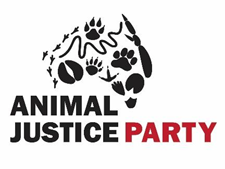 Role: Victorian State Election SMS Campaigners
About Animal Justice Party
The Animal Justice Party (AJP) is a political party that was formed in response to the growing number of voters who feel strongly that much more needs to be done through the Australian parliamentary system to assist the wellbeing of animals.  With thousands of members across Australia and an elected MP in the NSW parliament, the AJP is part of a rapidly growing international movement. Our vision is a planet on which animals are treated with respect, dignity, compassion and kindness, where they are able to flourish in their respective environments, and where their unique needs and capabilities are recognised and their interests protected. To achieve this we believe there is a need for animal representation at all levels of politics and we have already shaped the creation of more animal friendly policies at both a state and federal level.
Joining the State Election Campaign Team
The Victorian State Election is on 24 November 2018. The Party has grown substantially since the last state election and we have a very real chance of winning our first Victorian Upper House MP. But we can’t do it without you! The AJP is entirely volunteer run in Victoria and we’re currently looking for volunteers to join our State Election Campaign Team. Joining the team gives you a fantastic opportunity to put your passion for animals into action and work alongside a great bunch of other fun, diverse and inspiring volunteers! We know that the most effective way to get change for animals is through the Australian parliamentary system and changing legislation. By joining the Election Team you will play an instrumental role in increasing our vote on election day, winning a seat in Parliament and in ending animal cruelty. 
Time Commitment: Approximately 8 hours in October and a minimum of 8 hours per week in November until election day.Duration: October 2018 – training		 November 2018 – SMS campaigningLocation: A mixture of at home and at a venue with other SMS campaignersReports to: Marketing Manager ResponsibilitiesUsing a SMS campaign online program your role is to SMS a database of Victorian voters and have SMS conversations with them to increase their knowledge of the Party, our policies and campaigns, and help them understand why voting 1 AJP is so important in ending animal crueltyAdhere to relevant Party policies and guidelines including the code of conduct, brand and digital guideline and social media policy and guidelines Skills and Competencies Self-starter and ability to work remotely Excellent communication skillsStrong writing skills with ability to produce clear, concise texts in short time-framesExcellent time management and organisation skillsA passion for making positive change for animalsFor any further information or to apply (attach resume and short summary indicating why you would fit the position well) please contact: volunteer@ajpvic.org.au